		Formulaire d’inscription et moyen de paiement L’inscription ne sera valide qu’après réception du formulaire et du moyen de paiement. L’ensemble doit être envoyé à l’adresse : aude.brebant@u-cergy.frUniversité de Cergy-PontoiseLaboratoire SATIE-JEEA20175 mail Gay LUSSAC-Neuville-sur-Oise95031 CERGY-PONTOISE CedexInformations personnelles Frais d’inscription : Frais d’organisation, repas, cocktail dinatoire, Pass Transport Paris Visite (3 jours zones 1 à 3) et les divers accessoires fournis.Paiement :Voici les moyens de paiement proposés :Paiement par bon de commande Paiement par virement bancaire Le moyen de paiement (bon de commande ou justificatif de virement) doit être joint au formulaire d’inscription.RIB :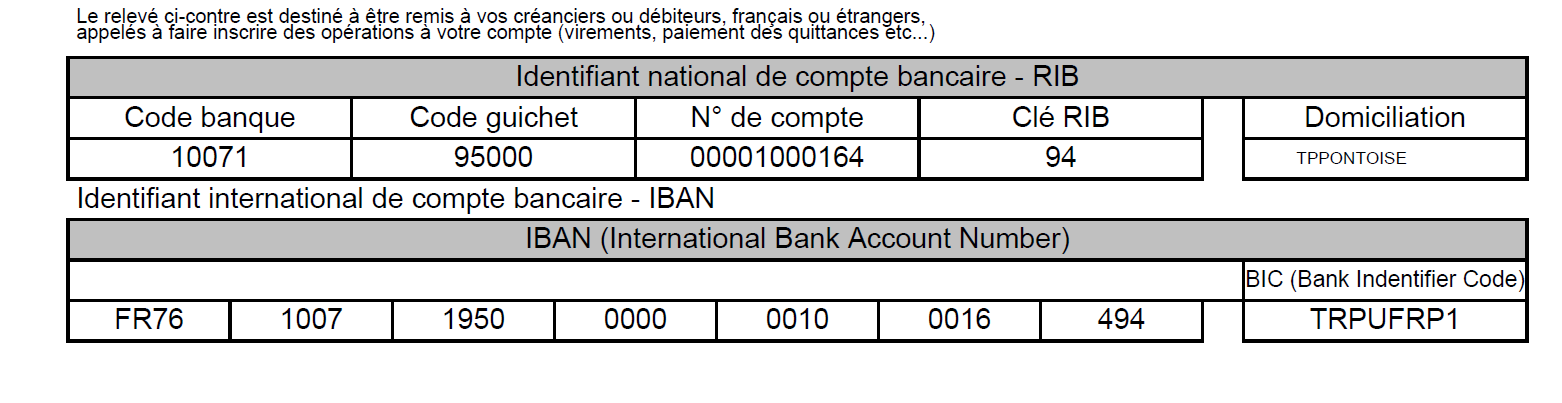 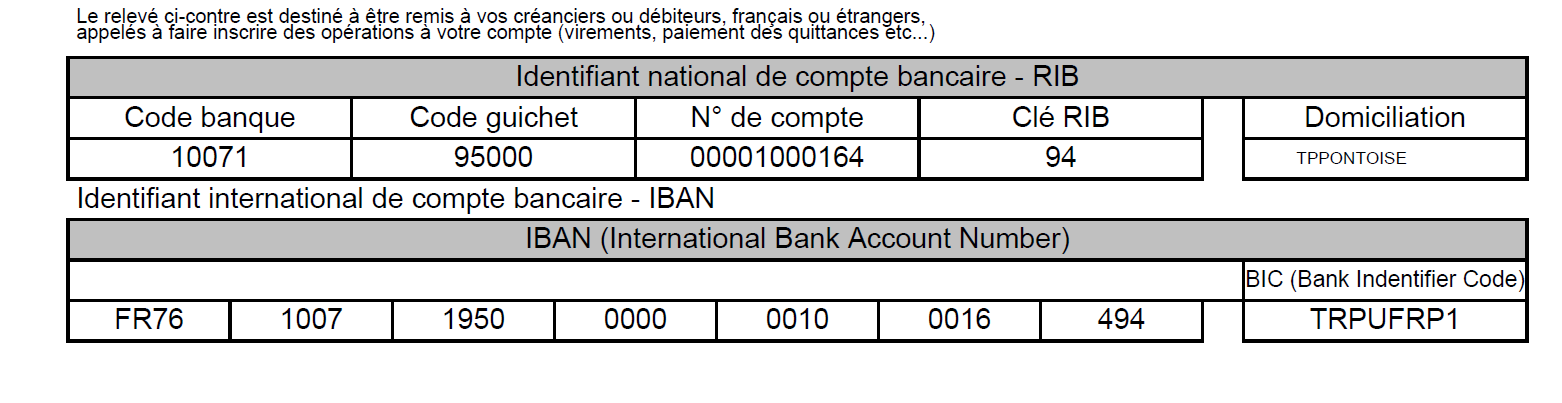 Titre (Prof/Dr/Mr/Mme)PrénomNomEtablissement d’affiliationAdresse postale(à laquelle seront envoyés divers documents et le Pass Transport)TéléphoneMailMoyen de payementBon de Commande (n° :                                                                 )Virement Bancaire  (réf :                                                                 )Avant le 15 févrierAprès le 15 févrierChoixInscription pleine250 €300 €Membre du club EEA (fournir un justificatif)200 €250 €Doctorant / Etudiant100 €150 €Enseignant du secondaire50 €75 €Enseignant du secondaire / Doctorant / Etudiant (Accès seulement aux interventions)0 €0 €